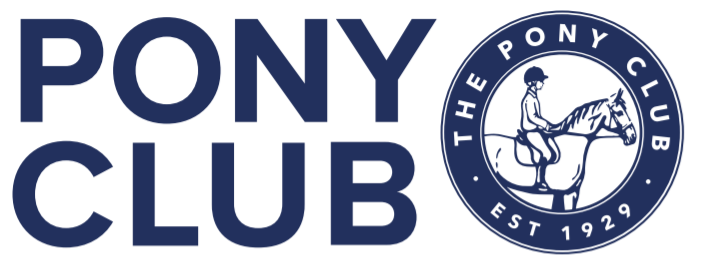 THE CHESHIRE SHIELD HORSE TRIALS 2021Incorporating the Area 4 and Area 5 qualifying competitions for the Pony Club National and Regional Championships Organised by	THE EAST CHESHIRE BRANCH OF THE PONY CLUBTo be held at	SOMERFORD PARK, CHESHIRE, CW12 4SWGrid Reference	SJ 81028 65737On 			SATURDAY 3RD JULY 2021Pony Club appointed Official Steward				Ann BarlowPony Club appointed Technical Advisor				Dave ThompsonArea 4 & 5 Representatives and Joint Assistant Official Stewards	Robin Bower & Meg Green Entries Open: 			On publication of ScheduleEntries Close: 			Friday 18th June 2021 (or earlier if classes full)Teams to be confirmed by: 	Wednesday 23rd June Times will be published on:  	Wednesday 30th June 2021 at 6 p.m. Course Walking: 			Friday 2nd July 2021 from 2 p.m. and not beforeALL DOGS ON LEADS – RECOVERY FEE £25 Event ContactsEvent Organiser: Geoff Bell Email: dg.bell@outlook.com Postal Entries to: ECBPC, 25 Chelford Road, Somerford, Congleton, CW12 4QD Cheques payable to ECBPCEntries Secretary:  Horse- Events - all entry queries to email:  info@horse-events.co.uk  Tel: 07962 251696 (not after 7pm please)ENTER ONLINE AT 
www.horse-events.co.ukClasses:	Entry Fee all classes:		£85 including non-refundable Booking Fee Late Entry surcharge:	£20Refundable Bib Deposit: 	£20 payable on declaration  ENTRIES:All entries should be made online using www.horse-events.co.uk. 
This is a single booking form process and entries will not be confirmed without payment.

For Pony Club entries you will need your membership number & Branch/Centre name to enter a qualifying class.Non-PC entrants must provide BE or BHS Gold membership number otherwise personal public liability/3rd party insurance certificate to be produced on declaration.Team entries only for Pony Club members - enter your branch name as the team name
Rider and Horse amendments can be made online by logging into your Horse Events account under my bookings. Here you can edit your details up until close of entries.
If you need to cancel an entry or change a class before the closing date, or have any difficulties entering online,  please email: Info@horse-events.co.uk Tel: 07962 251696 - not after 7pmAll entries are subject to a non-refundable booking fee as stated online.Substitutions - After the closing date substitutions may only be made as per PC Eventing Rules 2020.Please email your changes after the closing date to: info@horse-events.co.ukThe Cheshire Shield Nominated Charity for 2021 North West Air AmbulanceWithdrawals & Refunds 	(Note: Booking fee will be deducted from all refunds)Full refunds will be given up until the closing date of the competition After the closing date no refunds will be made without a Doctors or Vets certificate produced no later than 48 hours after the event. If produced after this, no refund will be given.

Refunds where due after the closing date are subject to an admin fee of £20In the event of abandonment 50% of the entry fee will be refunded.Prizes & Prize Giving:Presentation Ceremonies may not be held due to Covid risks, but rosettes, prizes and dressage tests may be collected 1 hour after publication of results.  Cheshire Shield trophies will be awarded to the highest placed single branch Area 5 Team in each Class. Area trophies will be awarded as appropriate. Rosettes to 6th place (Teams and Individuals) and for Best Dressage in each section. Craddock rosettes to PC riders with double clears without time penalties in Classes 3, 4 & 5.Eligibility:Please refer to Rule 33 of the 2020 Eventing Rule Book plus Additional Eligibility for 2021. All rules are available at - https://pcuk.org/officials/rulebooks/ ENTRY CONDITIONS:To be run in accordance with Pony Club Eventing Rules (PCER) 2020 as amendedAll PC entries will be checked against the Pony Club member database to confirm current membership.All non-Pony Club competitors must hold current public liability (3rd party) insurance.Vaccination Certificates & Passports must be available for inspection & produced on official request – see PCER23. All Team entries must be supported by a named XC fence judging team of at least two people in order to be accepted. Failure to comply will result in elimination of team. No rider may compete on more than one horse in any one class except at the absolute discretion of the organisers or to enable a Pony Club Qualifying Team to be entered. In the event of entries being oversubscribed, a waiting list will operate. Precedence will be given to PC members.All entries will be subject to a non-refundable Booking Fee Late entries MAY be accepted at the sole discretion of the Organisers and are subject to a Late Entry Charge of £20. All competitors must declare to the Event secretary on site before commencing any phase of the competition, collect XC bib and number and pay £20 refundable deposit.Hats must comply with the current Pony Club/BE/BHS minimum standards and be tagged prior to commencing any phase of the competition. Long hair to be netted. No electronic devices to be carried whilst competing except for stop watches at PC90/100/100+/110Approved standard body protectors must be worn for the cross-country phase. Air vests, if worn, must be in addition to a body protector & fully deflated or removed if triggered. Competitors wearing a Woof Wear Body Cage EXO must inform the secretary on declaring and deposit a key with XC medics where appropriate. Dressage - whips are NOT allowed in PC 100/100+ & PC 110 and gloves must be worn by all competitors. At all levels on the cross-country course, 3 refusals at a single fence or 4 refusals in total means elimination.In all phases, a fall of horse and/or rider means elimination.At PC 90/100/100+/110 competitors incurring more than 24 show jumping penalties will not be allowed to go XC. At PC80 this may be permitted at the discretion of the Official Steward. For the avoidance of doubt, “Elimination” incurs more than 24 penalties.Any query about a competitor’s score must be made only at the secretary’s office. No approach may be made to the judge, timekeeper, fence judge or any other official. Only District Commissioners or their appointed representatives are entitled to lodge objections. They must be made in writing to the secretary’s office, addressed to the Official Steward and accompanied by a deposit of £50. Objections must be made within half an hour (i) of the relevant incident or (ii) after the scores are published or (iii) no later than 1 hour after dressage score sheets are released. The Official Steward will give her decision which shall be final.Photographic Rights – competitors and their parents/guardians are deemed to have given permission for any photographic and/or film or TV footage taken of persons or horses/ponies taking part in Pony Club events to be used and published in any media whatsoever for editorial purposes, press information or advertising by or on behalf of the Pony Club and/or Official Sponsors of the Pony Club.LEGAL LIABILITY:LEGAL LIABILITY  Save for death or personal injury caused by the negligence of the Organisers, or anyone for whom they are in law responsible, neither the Organisers of any event to which these rules apply, nor the Pony Club, nor any agent, employee or representative of these bodies, accepts any liability for any accident, loss, damage, injury or illness to horses, owners, riders, spectators, land, cars, their contents and accessories, or any other person or property whatsoever, whether caused by their negligence, breach of contract or in any other way whatsoeverHEALTH, SAFETY & WELFARE:The Organisers of this Event have taken reasonable precautions to ensure the health and safety of everyone present.  For these measures to be effective, everyone must take all reasonable precautions to avoid and prevent accidents occurring and must obey the instructions of the Organisers and all the Officials and Stewards.Class No.Class Name – For Pony Club Teams and PC and non-PC Individuals unless otherwise indicated Dressage test1THE NEWCOMERS CHALLENGE CUP EVENT& Area 4 & 5 PC80 Regional Qualifier – Individuals only The PC Grassroots Test 20182ATHE CHESHIRE SHIELD NOVICE EVENT& Area 4 & 5 PC90 Championship QualifierThe PC90 Eventing Test 20132BOPEN PC90 – for Pony Club members ineligible for novice event – any horse – Individuals onlyThe PC90 Eventing Test 20133THE CHESHIRE SHIELD INTERMEDIATE EVENT& Area 4 & 5 PC100 Championship Qualifier The PC100 Eventing Test 20154THE CHESHIRE SHIELD INTERMEDIATE PLUS EVENT & Area 4 & 5 PC100+ Championship QualifierThe PC110 Eventing Test 20105THE CHESHIRE SHIELD OPEN & PC110 OPEN Championship QualifierThe PC110 Eventing Test 2010